Thailand Field Day Contest Register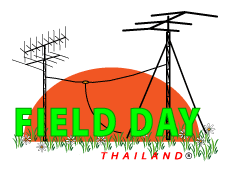 โปรดกรอกรายละเอียดให้ชัดเจน และครบทุกช่อง
โดยท่านสามารถแฟกซ์หรืออีเมล์เพื่อลงทะเบียนได้ที่ หมายเลขแฟกซ์ 02-7227354 หรืออีเมล์ e20pfe@hotmail.comสัญญาณเรียกขานที่ใช้แข่งขัน.................................... สถานที่ออกอากาศ.................................................................
จังหวัด.................................................................................ปี พ.ศ. ที่แข่งขัน...........................................................
ชื่อหัวหน้าทีม.................................................................... โทรศัพท์.........................................................................
ที่อยู่........................................................................................................................................................................
.............................................................................................อีเมล์..........................................................................
ชื่อสมาคม/ชมรม/กลุ่ม/ทีม.....................................................................................................................................
จำนวนสมาชิกในทีม......................คน (สำหรับ Class Multi Operator สมาชิกต้องไม่เกิน 8 คน รวมหัวหน้าทีม)
1. _______________________________________________________________________ Callsign ______________ 
2. _______________________________________________________________________ Callsign ______________ 
3. _______________________________________________________________________ Callsign ______________ 
4. _______________________________________________________________________ Callsign ______________
5. _______________________________________________________________________ Callsign ______________
6. _______________________________________________________________________ Callsign ______________
7. _______________________________________________________________________ Callsign ______________ 
8. _______________________________________________________________________ Callsign ______________ประเภทการเข้าร่วมแข่งขัน_ Class A Single Operator QRP Portable   
_ Class B Single Operator QRO Portable   
_ Class C Multi Operator QRO Portable (สมาชิกในทีมต้องไม่เกิน 8 คนเท่านั้น)   
_ Class D Single Operator QRP Home Station   
_ Class E Single Operator QRO Home Station   
_ Class F Multi Operator QRO Home Station (สมาชิกในทีมต้องไม่เกิน 8 คนเท่านั้น)   
_ Class G Club Station QRO  

*** ข้าพเจ้าได้ศึกษากฎกติกาการแข่งขันรายการ TFDC มาอย่างครบถ้วนแล้ว***ลงชื่อหัวหน้าทีม.............................................................   วันที่.......................เดือน........................พ.ศ...................ท่านสามารถตรวจสอบสถานการณ์ลงทะเบียนได้ที่ www.100watts.com ทางคณะกรรมการจะดำเนินการอัพเดทข้อมูลภายใน 48 ชม.